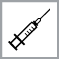 Schooljaar 2016-2017Geachte ouders,De Vlaamse overheid biedt als bescherming tegen mazelen, bof en rubella een tweede inenting aan voor leerlingen in het 5de  leerjaar of, voor het buitengewoon onderwijs, voor leerlingen geboren in het jaar 2006.Bescherming tegen 3 ziektenMazelen maakt een kind ernstig ziek met koorts en huiduitslag. De ziekte kan gepaard gaan met verwikkelingen als longontsteking en hersenontsteking.Bof (dikoor) kan verwikkelingen geven zoals hersen(vlies)ontsteking en teelbalontsteking.Rubella (rodehond) is een op zich ongevaarlijke infectie met koorts en huiduitslag. Doormaken van deze ziekte tijdens de zwangerschap kan ernstige gevolgen hebben voor de baby zoals doofheid, blindheid en hartafwijkingen. Om de verspreiding van het virus in de bevolking te voorkomen is ook de inenting van jongens van belang.De inenting biedt de beste bescherming tegen deze ziekten. InentingUw kind krijgt 1 prikje in de bovenarm.Reacties na de inentingNa de inenting kan uw kind gedurende enkele dagen last krijgen van:een rode zwelling op de plaats van de inenting;een pijnlijke, gevoelige plek op de plaats van de inenting.Tot een tweetal weken na de inenting kunnen algemene reacties voorkomen zoals koorts, hoofdpijn, gewrichtspijn, huiduitslag. Neem contact op met uw huisarts als de klachten langer aanhouden of ernstiger zijn.Een vaccin kan, zoals elk geneesmiddel, bijwerkingen veroorzaken. De kans dat een vaccin een ernstige bijwerking veroorzaakt, is uitzonderlijk klein.Wie vaccineertHet CLB vaccineert gratis. Bij de huisarts of kinderarts is het vaccin ook gratis, maar moet de raadpleging wel betaald worden. Toestemming voor de inentingGeef de toestemmingsbrief met uw keuze af op school. Vaccinnet en VitalinkHet CLB registreert de vaccinatie in Vaccinnet, de Vlaamse vaccinatiedatabank. Zo kan ook de huisarts zien welk vaccin uw kind kreeg. Dankzij Vitalink kan u dit nu ook zelf nakijken. Meer informatie hierover kan u vinden via www.vitalink.be of bij uw mutualiteit.VragenIndien u nog vragen heeft, kan u steeds met ons contact opnemen. We zijn bereikbaar op telefoonnummer:………………………Met dank voor uw medewerking,De CLB-arts en CLB-verpleegkundigeTOESTEMMINGSBRIEF mazelen-bof-rodehond (M-M-RVAXPRO®)Naam + voornaam van de leerling: ……………………………………………………………….Geboortedatum: …../…../…..School + klas: ……………………………..  Datum:			Naam en handtekening ouder: 				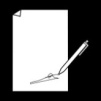 Kruis de gewenste keuze aan.  Ik wens dat het CLB mijn kind gratis inent tegen mazelen, bof en rodehond.  Ik wens mijn kind te laten inenten door de huisarts/kinderarts.       Verwittig de huisarts/kinderarts, zo kan hij/zij het vaccin vooraf bestellen.    Mijn kind kreeg de tweede inenting tegen mazelen-bof-rodehond op: …../…../…..  Ik weiger mijn zoon/dochter te laten inenten om de volgende redenen:....................................…………………………………………………………………………………………………Let op! De volgende vragen helpen ons om een mogelijke tegenaanwijzing voor vaccinatie op te sporen. Met allergie wordt hier bedoeld ‘het opzwellen van mond of keel’, en/of ‘moeite om te ademen’ en/of ‘problemen met het hart’.